Santiago del Estero, 10 de Marzo de 2021.-RESOLUCIÓN C.D. FHCSyS Nº 13/2021VISTO:			El Dictamen emitido por unanimidad por la Comisión Evaluadora que entendió en la Evaluación de la Actividad Académica del Lic. Francisco YOCCA, para la PERMANENCIA, con carácter Regular, en el cargo de Jefe de Trabajos Prácticos, Dedicación Simple, Departamento de Filosofía; yCONSIDERANDO:			Que  de Santiago del Estero con el fin de asegurar un proceso sostenido de construcción y mantenimiento de la calidad educativa conforme a las funciones esenciales de , reglamenta  por Resolución HCS Nº 237/2012, regulando el ingreso, la permanencia, el control de gestión y la promoción en el ámbito de 			Que en dicho marco y conforme a norma estatutaria vigente, se reglamenta  de , aprobada por Resolución H.C.S. Nº 145/2016, que asegura la calidad académica y regula la Permanencia de los Docentes Regulares: Titulares, Asociados, Adjuntos, Jefe de Trabajos Prácticos y Ayudantes de Primera Diplomado, en el mismo cargo en el que se desempeñan y por un período equivalente al que fue designado por concurso o promoción, y por una sola vez.			Que, ante ello,  de Humanidades, Ciencias Sociales y de  inicia el proceso de evaluación para la Permanencia del Personal Docente Regular, conforme a la nomina emitida por  de Personal de UNSE mediante Tramite N°96/18 y Tramite N° 187/18, de aquellos docentes en condiciones de requerir la evaluación de la actividad académica.			Que en la nómina autorizada por el Consejo Directivo por Resolución Nº 159/2019, está incluida la solicitud del Lic. Francisco YOCCA, quien reviste en el cargo Regular de Jefe de Trabajos Prácticos, Dedicación Simple, para prorrogar su designación en carácter regular por un período más equivalente a 4 (cuatro) años.			Que el sistema de evaluación para la permanencia en el cargo, de acuerdo a la categoría y a la dedicación, contempla las actividades de: docencia, investigación, extensión, transferencia y servicios, actualización y perfeccionamiento disciplinar y pedagógico, formación de recursos humanos, gestión institucional y experiencia profesional.			Que la Comisión Evaluadora, designada por Resolución C.D. FHCSyS Nº 365/2019, para la Permanencia del Personal Docente Regular del Departamento de Filosofía, es integrada por los Docentes: Dr. Lucas COSCI (UNSE), Lic. Matías CASTRO DE ACHÁVAL (UNSE) y la  Dra. María Mercedes RISCO (UNT), que emite Dictamen.			Que el Dictamen emitido por unanimidad por la Comisión Evaluadora, expresa que el Lic. Francisco YOCCA ha obtenido 720 puntos, y RECOMIENDA otorgar la Prórroga de la designación con carácter Regular en el cargo en el cual se desempeña de Jefe de Trabajos Prácticos, Dedicación Simple, con el siguiente fundamento:…“el evaluado cumple ampliamente con el puntaje requerido en las actividades de docencia, investigación, extensión, transferencia y servicios, actualización y perfeccionamiento disciplinar y pedagógico, formación de recursos humanos y gestión institucional”. 2..// Resolución CD FHCSyS Nº13/2021			Que interviene la comisión A del CD FHCSYS y recomienda la aprobación del dictamen para la permanencia del Lic. Francisco YOCCA en el cargo de Jefe de Trabajos Prácticos, Dedicación Simple, del Departamento de Filosofía.Que en reunión extraordinaria virtual de fecha 04/3/2021, el Honorable Consejo resuelve por unanimidad aprobar el despacho de la Comisión interviniente, que entendió en la Evaluación de la Actividad Académica para la Permanencia en el cargo regular de Jefe de Trabajos Prácticos, Dedicación Simple, del Lic. Francisco YOCCA, con calificación positiva para el Departamento de Filosofía, y en consecuencia otorgar la prórroga de designación con carácter regular.			Que conforme al Artículo 92º del Estatuto de , la designación del Auxiliar Docente en las Categorías de Jefe de Trabajos Prácticos y Ayudante de Primera Diplomado, tendrá una duración de 4 (cuatro) años.			Por todo ello,			EL HONORABLE CONSEJO DIRECTIVO DE  HUMANIDADES, CIENCIAS SOCAILES Y DE  LA UNSE EN REUNION EXTRAORDINARIA VIRTUAL,R E S U E L V EARTÍCULO 1º.- Aprobar el Dictamen emitido por unanimidad por  integrada por los Docentes: Dr. Lucas COSCI (UNSE), Lic. Matías CASTRO DE ACHÁVAL (UNSE) y la  Dra. María Mercedes RISCO (UNT), que entendió en la Evaluación de la Actividad Académica del Lic. Francisco YOCCA DNI 25.501.879, con calificación positiva del Departamento de Filosofía, por el cual se le otorga la PRÓRROGA DE DESIGNACIÓN  CON CARÁCTER REGULAR por el término de cuatro (4) años y por una sola vez, con el siguiente fundamento:..  “el evaluado cumple ampliamente con el puntaje requerido en las actividades de docencia, investigación, extensión, transferencia y servicios, actualización y perfeccionamiento disciplinar y pedagógico, formación de recursos humanos y gestión institucional”.-ARTÍCULO 2º.- Prorrogar la designación con carácter REGULAR del Lic. Francisco YOCCA DNI 25.501.879, en el cargo en el cual se desempeña de Jefe de Trabajos Prácticos, Dedicación Simple, a partir de la fecha de la presente Resolución y por el término de 4 (cuatro) años, en un todo de acuerdo con el visto y considerando de la presente Resolución.-ARTÍCULO 4º.- Hacer saber. Notificar al Lic. Francisco YOCCA. Girar copia a Secretaría de Administración y por su intermedio a  de Personal de UNSE. Notificar a la Directora del Departamento de Filosofía Lic. María Lidia Juliá, y a la Coordinación  de la Carrera de Licenciatura en Filosofía. Cumplido, archivar.-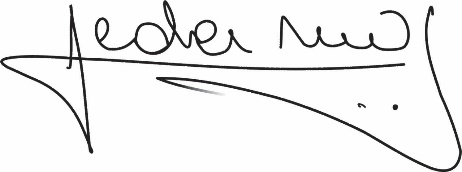 AC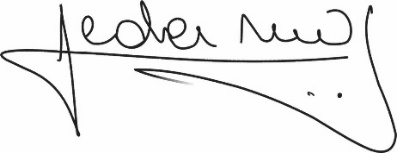 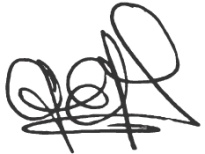        Lic. .Graciela Ferreira Soraire                                                                Lic. Hugo Marcelino Ledesma      Secretaria del Consejo Directivo                                                                                    Decano                  FHCSyS-UNSE                                                                                           FHCSyS UNSE                                                                                                                                                                                         